MCDOWELL COUNTY SCHOOLSPhysical Therapy Plan of Care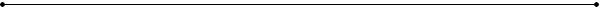 Student Name: _________________________________________________________School/Teacher/Grade: __________________________________________________	IEP Time frame:	___/___/_____ to ___/___/______School-based therapist: _________________________________________________	Date of Plan of Care: ___/___/_____Precautions:_______________________________________________________________________________________________________________________________________Preferences:_________________________________________________________________________________________________________________________________________________________Frequency: ___ sessions per _______		Duration: _______Location: _________________________________________________________________Relevant IEP goals:IEP Goal Intervention Approach, examples:•Acquire skill•Generalize skill•Modify environment •Prevent 2ndary complication•Promote autonomy •Instruct staff•Program support•Intervention Type, examples:• 1:1• Group• Whole class• Problem solve with team• Staff training• Modify or adapt environment/task• Develop daily program•OutcomeMeasures, examples:• Meet IEP goal, benchmarks and objectives• Comparison to baseline measure• Comparison to baseline observation• Increased autonomy• Independent access to environment• Independent access to task/activity• Increased participation• Increased skill of staff•Plan for Exit, examples:•Goals met and unable to identify new goals• Continued need but not within school context• Service not needed at this time, contact therapist upon future need•Follow up••Recommendation/Referral••IEP Goal Intervention Approach, examples:•Acquire skill•Generalize skill•Modify environment •Prevent 2ndary complication•Promote autonomy •Instruct staff•Program support•Intervention Type, examples:• 1:1• Group• Whole class• Problem solve with team• Staff training• Modify or adapt environment/task• Develop daily program•OutcomeMeasures, examples:• Meet IEP goal, benchmarks and objectives• Comparison to baseline measure• Comparison to baseline observation• Increased autonomy• Independent access to environment• Independent access to task/activity• Increased participation• Increased skill of staff•Plan for Exit, examples:•Goals met and unable to identify new goals• Continued need but not within school context• Service not needed at this time, contact therapist upon future need•Follow up••Recommendation/Referral••IEP Goal Intervention Approach, examples:•Acquire skill•Generalize skill•Modify environment •Prevent 2ndary complication•Promote autonomy •Instruct staff•Program support•Intervention Type, examples:• 1:1• Group• Whole class• Problem solve with team• Staff training• Modify or adapt environment/task• Develop daily program•OutcomeMeasures, examples:• Meet IEP goal, benchmarks and objectives• Comparison to baseline measure• Comparison to baseline observation• Increased autonomy• Independent access to environment• Independent access to task/activity• Increased participation• Increased skill of staff•Plan for Exit, examples:•Goals met and unable to identify new goals• Needs no longer related to educational need/school context• Service not needed at this time, contact therapist upon future need•Follow up••Recommendation/Referral••